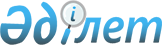 О внесении дополнения в постановление Правительства Республики Казахстан от 13 мая 2009 года № 703 "Об утверждении перечня товаров собственного производства (работ, услуг) по видам деятельности, соответствующим целям создания специальных экономических зон"
					
			Утративший силу
			
			
		
					Постановление Правительства Республики Казахстан от 19 февраля 2015 года № 78. Утратило силу постановлением Правительства Республики Казахстан от 4 декабря 2018 года № 802
      Сноска. Утратило силу постановлением Правительства РК от 04.12.2018 № 802.
      Правительство Республики Казахстан ПОСТАНОВЛЯЕТ:
      1. Внести в постановление Правительства Республики Казахстан от 13 мая 2009 года № 703 "Об утверждении перечня товаров собственного производства (работ, услуг) по видам деятельности, соответствующим целям создания специальных экономических зон" (САПП Республики Казахстан, 2009 г., № 24-25, ст. 219) следующее дополнение: 
      перечень товаров собственного производства (работ, услуг) по видам деятельности, соответствующим целям создания специальной экономической зоны "Хоргос – Восточные ворота", утвержденный указанным постановлением, дополнить строками следующего содержания:
      "
                                                                     ".
      2. Настоящее постановление вводится в действие по истечении десяти календарных дней после дня его первого официального опубликования.
					© 2012. РГП на ПХВ «Институт законодательства и правовой информации Республики Казахстан» Министерства юстиции Республики Казахстан
				
52
Складское хозяйство и вспомогательная транспортная деятельность
52.1
Услуги по хранению и складированию
52.10
Услуги по хранению и складированию
52.10.1 
Услуги по хранению и складированию
52.10.11
Услуги по хранению охлажденных грузов
52.10.12
Услуги по хранению жидких или газообразных грузов
52.10.13
Услуги по хранению зерна
52.10.19
Услуги по хранению и складированию прочие
52.2
Услуги транспортные вспомогательные
52.21
Услуги в области сухопутного транспорта
52.21.1 
Услуги в области железнодорожного транспорта
52.21.11
Услуги железнодорожного транспорта маневровые и буксировочные
52.21.2 
Услуги в области автомобильного транспорта
52.21.22
Услуги по эксплуатации автомагистралей
52.21.23
Услуги по эксплуатации мостов и тоннелей
52.21.3 
Услуги в области транспортирования по трубопроводам
52.21.30
Услуги вспомогательные по транспортированию по трубопроводам
52.23
Услуги в области воздушного транспорта
52.23.1 
Услуги аэропортов, кроме обработки грузов; услуги по управлению воздушным движением и услуги вспомогательные для воздушного транспорта прочие
52.23.12
Услуги по управлению воздушным движением
52.24
Услуги по обработке грузов
52.24.1 
Услуги по обработке грузов
52.24.11
Услуги по обработке контейнеров в портах
52.24.12
Услуги по обработке контейнеров прочие 
52.24.13
Услуги по обработке грузов прочие в портах
52.24.19
Услуги по обработке грузов прочие
Премьер-Министр
Республики Казахстан
К. Масимов